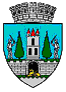 ROMÂNIAJUDEŢUL SATU MARECONSILIUL LOCAL AL MUNICIPIULUI SATU MAREHOTĂRÂREA NR. 222/26.08.2021privind însușirea documentației cadastrale de primă înscriere a unui  imobil teren din Municipiul Satu Mare, cu destinația de drum,str. Spicului - tronson 1Consiliul Local al Municipiului Satu Mare întrunit în ședința ordinară din data  de 26.08.2021,Analizând: proiectul de hotărâre înregistrat sub nr. 44751/19.08.2021;referatul de aprobare al inițiatorului înregistrat sub nr. 44753/19.08.2021;raportul de specialitate al Serviciului Patrimoniu, Concesionări, Închirieri înregistrat sub nr. 44754/19.08.2021; raportul Serviciului Juridic înregistrat sub nr. 44879/20.08.2021;avizele comisiilor de specialitate ale Consiliului Local Satu Mare,Luând în considerare prevederile:- art. 136 alin. (4) din Constituția României;- art. 881, art. 885 alin. (1), art. 888 ale Codului civil, Titlul VII, Cartea funciară; - art. 10 alin. (2), art. 24 alin. (2) și alin. (3)  ale Legii cadastrului și publicității imobiliare nr. 7/1996, republicată, cu modificările și completările ulterioare; - art. 23 și art. 78 din Ordinul ANCPI nr. 700/2014 privind aprobarea Regulamentului de avizare, recepție și înscriere în evidențele de cadastru și carte funciară; - art. 87 alin. (5), art. 286 alin. (4), Anexa 4, pct. 1 din OUG nr. 57/2019 privind Codul administrativ, - Legii nr. 24/2000 privind normele de tehnică legislativă pentru elaborarea actelor normative republicată, cu modificările şi completările ulterioare,În temeiul prevederilor art. 129 alin. (2) lit. c), ale art. 139 alin. (2), ale                 art. 196 alin. (1) lit. a) din OUG nr. 57/2019 privind Codul administrativ, modificat și completat,Adoptă prezenta:H O T Ă R Â R E:Art. 1. Se însușește documentația cadastrală de primă înscriere, întocmită de S.C. Fat Topo Service S.R.L., prin Pura Ioan Dan, a imobilului teren, situat în Municipiul Satu Mare, str. Spicului - tronson 1, identificat în Planul de amplasament și delimitare a imobilului pentru prima înscriere, nr. proiect 624K/2020, care face parte integrantă din prezenta hotărâre.   Art. 2. Se aprobă înscrierea în domeniul public al Municipiului Satu Mare a imobilului identificat la art.1, cu categoria de folosință ”drum”.Art. 3. Se dispune O.C.P.I. Satu Mare înscrierea în evidenţele de Publicitate Imobiliară a celor aprobate la articolele precedente şi înfiinţarea unei coli de               Carte Funciară.  Art. 4. Se revocă ultimul punct al art. 1 din Hotărârea Consiliului Local                  nr. 239/22.12.2020.Art. 5. Cu ducerea la îndeplinire a prezentei se încredinţează Viceprimarul Municipiului Satu Mare domnul Ghiarfaș Adelin Cristian și Serviciul Patrimoniu, Concesionări, Închirieri din cadrul Aparatului de specialitate al Primarului Municipiului Satu Mare.Art. 6. Prezenta hotărâre se comunică, prin intermediul Secretarului General al Municipiului Satu Mare, în termenul prevăzut de lege, Primarului Municipiului Satu Mare, Viceprimarului Municipiului Satu Mare - domnul Ghiarfaș Adelin Cristian, Instituţiei Prefectului Judeţului Satu Mare, Serviciului Patrimoniu, Concesionări, Închirieri, iar, O.C.P.I Satu Mare, prin intermediul Serviciului Patrimoniu, Concesionări, Închirieri.  Președinte de ședință,                                                      Contrasemnează           Kiss Iosif                                                                   Secretar general,                                                                                    Mihaela Maria RacolțaPrezenta hotărâre a fost adoptată cu respectarea prevederilor art. 139 alin. (2)  din O.U.G. nr. 57/2019 privind Codul administrativ;Redactat în 6 exemplare originaleTotal consilieri în funcţie23Nr. total al consilierilor prezenţi20Nr total al consilierilor absenţi3Voturi pentru20Voturi împotrivă0Abţineri0